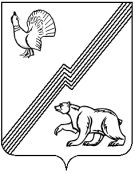 ПРЕДСЕДАТЕЛЬ ДУМЫ ГОРОДА ЮГОРСКАХанты-Мансийского автономного округа-Югры ПОСТАНОВЛЕНИЕот _________2019 года                                                                                                                   № ___О внесении изменения в постановление председателя Думы города Югорска от 24.09.2018 № 8 «Об утверждении Положения о порядке получения разрешения на участие муниципальных служащих  Думы  города Югорска, контрольно-счётной палаты города Югорска в управлении некоммерческими организациями в качестве единоличного исполнительного органа или вхождения в состав их коллегиальных органов управленияВ соответствии с пунктом 3 части 1 статьи 14 Федерального закона от 02.03.2007                № 25-ФЗ «О муниципальной службе в Российской Федерации»:	1. Внести в пункт 1 приложения к постановлению председателя Думы города Югорска              от 24.09.2018 № 8 «Об утверждении Положения о порядке получения разрешения на участие муниципальных служащих  Думы  города Югорска, контрольно-счётной палаты города Югорска в управлении некоммерческими организациями в качестве единоличного исполнительного органа или вхождения в состав их коллегиальных органов управления» (с изменениями от 30.11.2018 № 11, от 19.12.2018 № 12) изменение, исключив слова «садоводческим, огородническим, дачным потребительскими кооперативами,».2. Опубликовать постановление в официальном печатном издании города Югорска и разместить на официальном сайте органов местного самоуправления города Югорска.3. Настоящее постановление вступает в силу после его официального опубликования.Председатель Думы города Югорска                                                                          В.А. Климин